Анализ  деятельности ГМО учителей  4 классовза 2018-2019 учебный год Цель деятельности ГМО в 2018-2019 уч. году:непрерывное совершенствование уровня педагогического мастерства учителей, их эрудиции и компетентности в рамках реализации ФГОС и закона «Об образовании в Российской Федерации». Задачи для реализации указанных целей:1. Обеспечить научно-методические условия для качественной реализации ФГОС НОО через: • обеспечение информационно – методической поддержки; • интерактивное взаимодействие педагогов для качественного освоения и эффективного внедрения новых образовательных технологий в условиях реализации ФГОС; • внедрение в образовательный процесс проектных технологий; • создание банка методических разработок  2. Реализовать личностно – ориентированный подход в обучении через:проектирование уроков средствами УМК;выявление и отбор способов и средств формирования УУД у обучающихся (анализ учебников, отбор системы заданий и проч.) 3.Организация работы с одарёнными детьми через: организацию занятий по подготовке детей к интеллектуальным конкурсам, олимпиадам; участие школьников в различных интеллектуальных  конкурсах, соревнованиях.организацию исследовательской и проектной деятельности учащихся.использование методики междисциплинарного обучения.Направление деятельности: инструктивно-организационная работа с учителями 4-х классов.Содержание деятельности: нормативно-правовое обеспечение деятельности ГМО учителей начальных классов. Повышение квалификации педагогических работников: посетили курсы повышения квалификации учителя  Шилкина Н.Н., Козловская В.И. (гимн. №11), Костишина Е.К., Демченко Ю.В. (шк. №5), Телешова Е.В. (гимн. №3), Родионова Г.В. (шк. №10), Степанова Е.А. (гимн. №8).Результаты аттестации учителей в прошедшем учебном году: успешно аттестовались на высшую квалификационную категорию учителя Башкатова С.В., Костишина Е.К., Демченко Ю.В., Гавриловская Л.Г. На 1 категорию аттестовалась Шерстнёва Е.В.Проведение открытых уроков: в рамках предметных недель в общеобразовательных организациях дали открытые уроки учителя Башкатова С.В., Козловская В.И., Шилкина Н.Н., Телешова Е.В., Родионова Г.В., Новикова М.В., Степанова Е.А., Юренкова Е.С.Проведение мероприятий: проведены 3 заседания ГМО, деловая игра с педагогом-психологом гимназии №8 Козловой Е.А., мастер-класс учителя лицея №6 Билык С.В. на тему «Тестопластика», круглый стол на тему «Использование современных технологий на уроках в начальной школе» и выступление учителя гимназии №8 Степановой Е.А.Анализ результатов муниципальной диагностики, ВПР, РДР, проводимых срезов, контрольных работ и т.д.Проведены 4 диагностические работы:1.Входная диагностическая работа по русскому языку.Средний процент  выполнения работы  по городу:  90 %.В классах качество знаний на оптимальном уровне.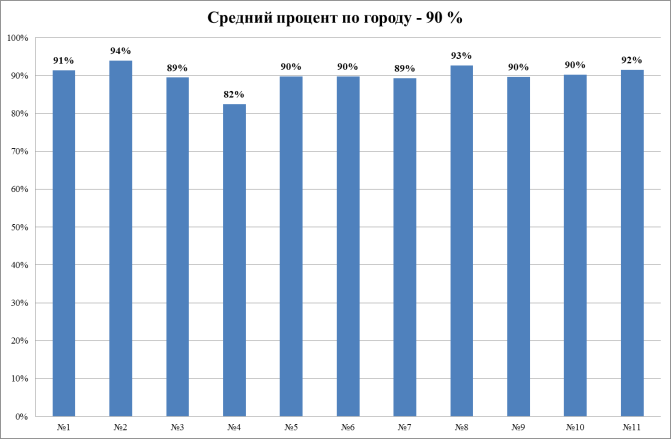 2.Входная диагностическая работа по математике. Средний процент  выполнения работы по городу:  83%/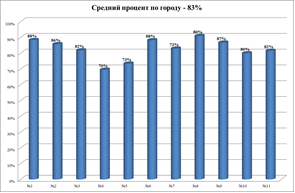 В классах качество знаний на оптимальном уровне.В целом диагностические работы выполнены на оптимальном и допустимом уровнях.3. Диагностическая работа по теме: «Правописание падежных окончаний существительных и прилагательных».Средний процент  выполнения работы  по городу:  82 %. Качество знаний в классах на оптимальном уровне.4. Диагностическая работа по теме: «Вычислительные навыки многозначных чисел».Средний процент  выполнения работы  по городу:  90%.Диагностические работы выполнены на оптимальном и допустимом уровнях.Проведены ВПР по математике, русскому языку и окружающему миру. Проведена метапредметная работа в мае.Информация о творческой активности учащихся: результаты предметных олимпиад, участие в интеллектуальных, творческих и других конкурсах.Участие в конкурсах  «Русский медвежонок», «Кенгуру»., «КИТ», «Пегас», «Бульдог» и др.Проведение городской конференции «Шаг в науку». Победителями признаны:1. Шитлаева Варя (ОУ №5, Костишина Е.К.)2. Киселёва Алиса (ОУ №5, Демченко Ю.В)3. Морозова Н. (ОУ №5, Демченко Ю.В.)4. Агапов Антон (лицей №6, Дегтярёва В.А.)5. Корбут Иван («Полис-лицей, Пысина С.П.)Участие школьников в городских олимпиадах по математике и русскому языку.Победителями олимпиады по математике признаны:1. Забродин Павел (ОУ №6, Дегтярёва В.А.)2. Максимов Потап (ОУ №11, Козловская В.И.)3. Есаян Семён (ОУ №6, Дегтярёва В.А.)4. Киселёва Алиса (ОУ №5, Демченко Ю.В.)5. Улитин Родион (ОУ №9, Аполосова Г.П.)Победителями олимпиады по рус. языку  признаны:Гавриш Сергей (ОУ №8, Степанова Е.А.)Забродин Павел (ОУ №6, Дегтярёва В.А.)Трубникова Мария (ОУ №8, Степанова Е.А.)Чуприна Фёдор (ОУ №11, Шилкина Н.Н.)Информация о творческой активности педагогов: участие в конкурсах, проектах, разработки методических материалов и др.Общие выводы:Работа ГМО была направлена на непрерывное совершенствование профессионализма и мастерства педагогов,  на организацию учебной деятельности в соответствии с требованиями ФГОС; изучение нормативной и педагогической документации по вопросам образования для качественной реализации ФГОС НОО.Заседания ГМО проходили в форме дискуссий, анализа педагогических ситуаций, круглого стола, мастер-классов. Учителя начальных классов знакомились с инновационными технологиями, рассматривали возникающие проблемы, отстаивали различные позиции по данной проблеме, вырабатывали общее решение, делились накопленным опытом работы.Признать работу ГМО удовлетворительной, так как:Созданы условия, способствующие приобретению необходимых знаний и навыков для реализации ФГОС.Оказана профессиональная и эмоциональная поддержка, созданы условия для саморазвития, для всех субъектов образовательного процесса.Осуществлён обмен педагогическим опытом.Повышена профессиональная компетентность педагогов.Учителями начальных классов успешно используются электронные приложения к урокам, мультимедийные пособия по предметам, электронные таблицы, тренажёры.